Министерство образования Республики БеларусьУчреждение образования «Белоозерский государственный профессионально-технический колледж электротехники»Основы высшей математикиМетодические указанияпо выполнению домашней контрольной работы для учащихся-заочников учреждений, обеспечивающих получение среднего специального образования по специальности«Монтаж и эксплуатация электрооборудования»Белоозерск, 2009Разработка включает методические рекомендации  по выполнению домашней контрольной работы, задания контрольной работы и решение типовых заданий.Предназначена для учащихся-заочников средних специальных учреждений образованияСоставитель:  Куделич Л.В., преподаватель математикиТехнический редактор:Черняк О.П. , оператор ЭВМБелоозерск, 2009Общие методические указания	Основной формой изучения курса «Основы высшей математики» для учащихся-заочников является самостоятельная работа с учебниками, учебными пособиями, сборниками задач и упражнений, справочниками. Список основных и наиболее доступных из них приводится в конце пособия. К выполнению контрольной работы следует приступать только после изучения соответствующего материала курса. Изучение любого раздела курса следует начинать с конспекта установочных лекций, соответствующих глав учебника, учебного пособия или руководства к решению задач, в которых имеется необходимая теория, приводятся расчетные формулы и решения задач по темам.Нужно также внимательно разобрать решения задач типового варианта контрольной работы, которые приводятся в данном пособии. После этого, по аналогии с решением типового варианта к контрольной работе, можно приступать к решению самой контрольной работы.При выполнении контрольной работы следует руководствоваться следующими указаниями:Контрольная работа должна быть выполнена и представлена на проверку в срок,  предусмотренный учебным планом.Контрольную работу следует выполнять в отдельной тетради, на внешней обложке которой должны быть указаны фамилия и инициалы учащегося, полный шифр.Условия всех задач нужно записывать полностью, а их решения располагать в порядке номеров, указанных в заданиях.Решения всех задач и пояснения к ним должны быть достаточно подробными. Рекомендуется делать соответствующие ссылки на вопросы теории  с указанием формул, теорем, выводов, которые используются при решении данной задачи.Все вычисления (в том числе и вспомогательные) необходимо делать полностью. Чертежи и графики должны быть выполнены аккуратно и четко, с указанием единиц масштаба, координатных осей и других элементов чертежа. Объяснения к задачам должны соответствовать тем обозначениям, которые даны на чертеже.Для удобства рецензирования преподавателем контрольной работы необходимо на каждой странице оставлять поля шириной 3-4 см.В конце работы надо указать перечень использованной литературы, поставить подпись и дату.После получения прорецензированной работы (как зачтенной, так и незачтенной) учащийся должен исправить в ней все отмеченные недостатки.В случае незачета контрольной работы учащийся обязан в кратчайший срок выполнить все требования рецензента и представить работу на повторное рецензирование, приложив при этом первоначально выполненную работу.В период экзаменационной сессии учащийся обязан представить зачтенную контрольную работу и при необходимости (по требованию преподавателя) должен дать устные пояснения ко всем задачам, содержащимся в работе.Программа курса «Основы высшей математики»Комплексные числа.Элементы линейной и векторной алгебры.Функция. Предел последовательности и предел функции.Дифференциальное исчисление функций одной и многих переменной.Неопределенный и определенный интегралы.Дифференциальные управления.Числовые и функциональные ряды.Элементы комбинаторики, теории вероятностей.Критерии оценки выполнения домашней контрольной работыОтметка «зачтено» выставляется при условии: работа выполнена в полном объеме, в соответствии с заданием;задачи решены верно, ход решения пояснен;графические задания выполнены аккуратно. Работа аккуратно оформлена, приведен список использованной литературы.Работа может быть зачтена, если она содержит единичные несущественные ошибки:отсутствие выводов в решении задач;арифметические ошибки, в решении задач, не приводящие к абсурдному результату и т. п.;при отсутствии списка используемой литературы или несоответствии его оформления стандарту.Отметка «не зачтено» выставляется при условии: Работа выполнена не в полном объеме или содержит следующие существенные ошибки:отдельные задания в работе освещены не в соответствии с вариантом задания;неправильно употребляются научная терминология и единицы измерения;для решения задач неправильно выбрана формула, допущены грубые ошибки в расчетах; -	схемы, графические задания выполнены не в полном объеме.
         Контрольная  работа,   выполненная   небрежно,   неразборчивым почерком, а также не по заданному варианту, возвращается учащемуся без проверки, с указанием причин возврата.Порядок выполнения домашней контрольной работыУчащийся выполняет тот вариант контрольной работы, который совпадает с последней цифрой учебного шифра. При этом, если предпоследняя цифра учебного шифра есть число нечетное (т.е. 1, 3, 5, 7, 9), то номер задач для соответствующего варианта даны в таблице 1.Если же предпоследняя цифра учебного шифра есть четное число или нуль (т.е. 2, 4, 6, 8, 0), то номера задач для соответствующего варианта даны в таблице 2.Таблица 1Таблица 2Решение задач типового варианта контрольной работыЗадание 1. Даны комплексные числа ż1= -2 + ί  и ż2= 3 + ί . Найти:  1) ż1 + ż22) ż2 - ż1   3) ż1 * ż2   4) ż1 / ż2Решениеż1 + ż2 = -2 + ί  + 3 + ί = (-2+3) + ί (1+1) = 1+2ίż2 - ż1 = 3 + ί – (- 2 + ί)  = (3-(-2)) + ί (1-1) = 5+0ί = 5Перемножим числа ż1 и ż2:ż1 ∙ ż2   = (-2 + ί)  ∙ (3 + ί) = (-2∙3-1∙1)+(-2∙1+3∙1)ί = -7 + ίДля нахождения частного        умножим числитель и знаменатель дроби на 3 – ί (т.е. на число, сопряженное знаменателю). Тогда получим: ί  , т.к. ί 2 =  -1Задание 2. Дана система линейных уравнений.	х + 5у – z = 3,	2x + 4y -3z = 2,	3x – y – 3z = -7.Проверить, совместна ли эта система, и в случае совместимости решить ее:       методом Гаусса;методом Крамера;с помощью обратной матрицы (матричным методом)РешениеСовместность данной системы проверим по теореме Кронекера - Капелли. С помощью элементарных преобразований найдем ранг матрицыА       данной системы и ранг расширенной матрицы   В  =           Для этого умножим первую строку матрицы В на -2 и сложим со второй, затем умножим первую строку на -3 и сложим с третьей. Поменяем местами второй и третий столбцы. ПолучимВ  =                 ~        ~    Следовательно, гаng А = гаng В = 3 (т е. числу неизвестных систем). Значит, исходная система совместна и имеет единственное решение.а. Методом Гаусса.х + 5у – z = 3,	2x + 4y -3z = 2,	3x – y – 3z = -7.Составим матрицу из коэффициентов при неизвестных и свободных членов: А       (вертикальной чертой отделен столбец, составленный из свободных членов).Умножая первую строку матрицы А поочередно на -2, -3 и прибавляя соответственно ко второй и третьей, получаем матрицу		1     5    -1     3		А1  =      0   -6    -1    -4		0   -16    0   -16Матрице А1 соответствует система уравнений  х + 5у – z = 3,	 - 6y -3z = - 4,	 - 16y = -16.Из третьего уравнения находим у = 1, второе уравнение дает z = 4 – 6y, т.е.  z = -2,  а первое х = 3 – 5у + z, т.е. х = - 4. Следовательно, исходная система также имеет решение. х = - 4; у = 1; z = - 2 Ответ: (-4; 1; -2)б. Методом Крамера.где   	 ∆  =             =  - 16∆х  =         =  64∆у  =            =  -16∆z  =            =  32Находим:     Ответ: (-4; 1; -2)в. Для нахождения решения системы с помощью обратной матрицы запишем систему уравнений в матричной форме АХ  =   С → X = А-1 • С, где А-1   -  обратная матрица к А, С -  столбец правых частей.      А =   ,               С  =   Находим обратную матрицу (она существует, так как ∆А = -16 ≠ 0). А-1  =      			   Найдем алгебраические дополнения:А-1  =      			   Решение системы:       =  -                    =                                       =               Итак, х = - 4, у = 1, z = -2.Ответ: (-4; 1; -2)Задание 3. Найти пределы:     а)                     5х2 +  13х + 6    		б)		        7х4 +  2х3 +5    	  lim      --------------------			lim          --------------------	x → - 2     3х2 +  2х – 8			            x → ∞        6х4 +  3х3 – 7xРешениеа)  Здесь имеем неопределенность  . Для того чтобы раскрыть эту неопределенность, разложим числитель и знаменатель дроби на множители и до перехода к пределу сократим дробь на множитель (х+2). В результате получим:                             5х2 +  13х +6 		      5(x+2)(x+3/5)		 5(x+3/5)	  lim      -------------------- =  lim      --------------------  =  lim      --------------------  =	x→ -2      3х2 +  2х – 8	     x→ -2      3(x+2)(x-4/3)     x→ -2      3(x-4/3)		    5x + 3 	 5∙(-2) + 3	-7        =	  lim      -----------   =   ----------------  =    ---- = 0,7 	x→ -2      3x - 4	              3∙ (-2) - 4   	-10     б)                     7х4 +  2х3 +5 	  lim      --------------------	x→ ∞      6х4 +  3х3 – 7xЗдесь имеем неопределенность   . Чтобы раскрыть это неопределенность, разделим числитель и знаменатель на старшую степень многочленов в числителе и знаменателе, т.е. на х4 	Тогда получим:                                 7х4 +  2х3 +5 		    7 +  2/х +5/х4	 7	   lim        --------------------    =     lim        --------------------    =   ----	x→ ∞      6х4 +  3х3 – 7x            x→ ∞      6 +  3/х2 – 7/x3            6так как  2/х,  5/х4,  3/х2,  7/х3   →  0      при    x → ∞.Задание 4. Исследовать функцию   y = x3 – 3x2 + 1  и построить ее график.Решение.1.	Область определения х € (- ∞; + ∞); функция непрерывна во всей области определения.2.	Находим производную функции
у' = Зх2 - 6х,приравниваем ее к нулю и определяем критические точки (подозрительные на экстремум) Зх2 - 6х = 0; Зх (х-2) = 0;  х1 = 0,  х2 = 23.	Исследуем функцию на монотонность и экстремум и построим таблицу 1.Область определения разделится на промежутки (-∞; 0), (0; 2) и (2: +∞). Определим знак производной на каждом промежутке. Имеем у (-1) = 3∙ (-1)2 =  - 6 (-1) = 9 > 0,у' (1) = 3 • 12 - 6 •1 = -3 < 0, у' (3) = 3 • 32-6 • 3 = 27 -18=9>0. Значит, в промежутках (-∞; 0), (2; +∞) функция возрастает, а в промежутке (0; 2) - убывает. Функция имеет максимум при х = 0, у (0) = 03 - 3 • 02 + 1 =  1, а при х = 2 - минимум у (2) = 23 - 3 • 22 + 1 = -3.Имеем (0; 1) -точка максимума, (2;-3) - точка минимума.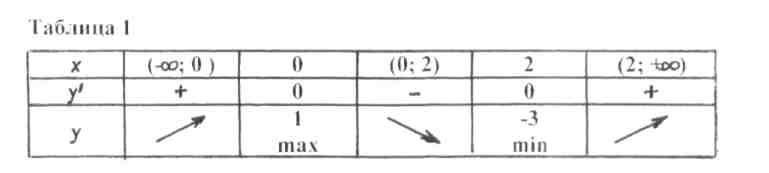 4.	Исследуем функцию на интервалы выпуклости и точки перегиба и составим таблицу 2.Для нахождения участков выпуклости и вогнутости точек перегиба найдем вторую производную.у" =(Зх2-6х)' = 6х - 66х -  6 = 0; х =  1. Крайняя точка II рода (подозрительна на перегиб).Определим знаки второй производной слева и справа от точки х = 1. Например, при х = 0, у" (0) = - 6 < 0; при х = 2. у" (2) = 6 • 2 - 6 = 6 > 0. Следовательно, в промежутке (-∞; 1) кривая выпуклая, а в промежутке (1; +∞) - вогнута. При х = 1 имеем точку перегиба, ее ордината у (1 )= 13 -3 • 12 + 1 = -1.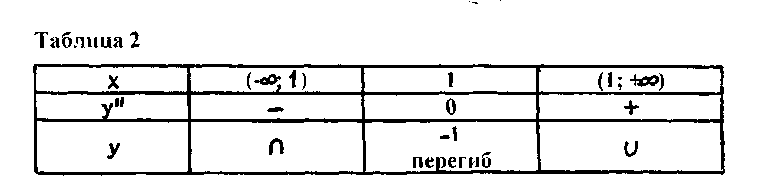 Точка (1; -1) - точка перегиба.5. Вертикальных асимптот у графика нет, т.к. нет точек разрыва функции.Ищем наклонные асимптоты в виде у=kx+b.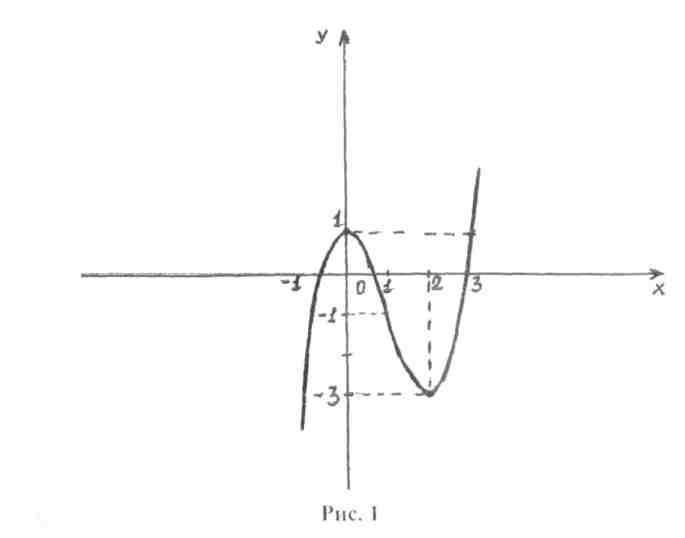 k =  lim     = lim  = lim (x2 - 3x +) = ∞       x→∞          x→∞               x →∞т.е. не существует конечного предела вида lim  = k,    x→∞то график данной функции асимпотот не имеет. 					6. Для уточнения графика функции найдем координаты еще двух точек, абсциссы которых равны - 1 и 3:У(-1) = (-1)3-3∙(-1)2+1 = - 3У(3) = 33-3 - 32+1 = 1(-1; -3); (3; 1) - дополнительные точки. Строим все найденные точки и соединяем их плавной линией (рис. 1).Задание 5.  Найти y’y =  +  -5Применяя формулы ( n·  ,    (u(x) ± v(x))’=u’(x) ± v’(x), находим:y’ = ( + 8x-1 – 5x7 + 10x-6)’ = (x9/4)’ + 8(x-1)’ – 5 (x7)’ + 10(x-6)’ =  x5/4 – 8x2 – 35x6 – 60x7 = = 2,25x ·  -  -35x6 - .y = (x3 – 4x2 +6)·Применяя формулы ( n·    (u(x) · v(x))’=u’(x) · v(x) + u(x) · v’(x),  и формулу дифференцирования сложной функции, имеем:y’= (x3 – 4x2 + 6)’ + (x3 – 4x2 + 6)= (3x2 – 8x) + 7(x3 – 4x2 + +6).y = = Применяя формулы     ( )’ =  ;     ( n· ;   (u ± v)’=u’ ± v’, получим:y’ = =   = = = y = tg2xy’ = (ln(x+4))’ tg2x + ln (x+4) (tg2x)’= ·tg2x + ln(x+4)· =  +  = = y = y’ = (cos 3x)’·ctg (x4) + cos 3x·(ctg (x4))’= - 3sin 3x · ctg x4 – 4x3 · cos 3x Задание 6. Найти полный дифференциал функции Z = 2x2 у 3.Решение. Находим частные производные данной функции:ð Z   		 ð Z---- = 4xy3,    	 ---- = 6x2 y3,ð x 		ð yУмножая частные производные на дифференциалы соответствующих аргументов, получим частные дифференциалы функции:dxZ  = 4xy3 dx;   dyZ  = 6x2y2 dy.Искомый полный дифференциал функций найдем как сумму ее частных дифференциалов:dZ  = 4xy3 dx + 6x2y2 dy.Задание 7. Найти неопределенные интегралы и результат проверить дифференцированием. ∫                        b)  ∫ x2 lnx dxРешение. ∫    =  -  ∫ t -1/2 dt = -    + C = -     + C = -    + C =  -  +CПРОВЕРКА:( - 1/3 )’  = ( - 1/3 )1/2)’ = - 1/3  ∙ 1/2 (2-3x2)-1/2 ∙ ( - 3 ∙ 2x) == - 1/6 ∙( - 6x) ∙  = б) Применим формулу интегрирования по частям:∫  UdV = U ∙ V - ∫ VdUПусть U = lnx, тогда dU= dx / xdV = x2 dx,      V = ∫ x2 dx  = x3 /3 Имеем ∫ x2 lnx dx = lnx ∙ x3 /3 - ∫ x3 /3 ∙ dx / x = 1/3 x3 lnx - 1/3 ∫ x2 dx = 1/3 x3 lnx - 1/3 ∙ x3/3 + C = 1/9 x3 (3 lnx – 1) + CПРОВЕРКА:( 1/9 x3 (3 lnx – 1))’ = 1/9 (x3)’ (3 lnx – 1) + 1/9 x3 (3 lnx – 1)’ = 1/9 ∙ 3x2 (3 lnx – 1) + 1/9 x3 (3/x) = = x2 lnx – 1/3 x2 + 1/3 x2 = x2 lnxЗадание 8. Найти площадь фигуры, ограниченной линиями у = 1/4 (х - 2)2 и х + 2у – 14= 0; сделать чертеж.Решение. Площадь фигуры, ограниченной сверху непрерывной кривой у = f(х), снизу непрерывной кривой у = φ (х), слева - прямой х = а и справа - прямой х = в, вычисляется по формуле:S = Определим точки пересечения данных линий, для чего решим систему:Из второго уравнения у = 7 - х/2 подставим значения в первое уравнение системы вместо у разность 7 - х/2, получим: 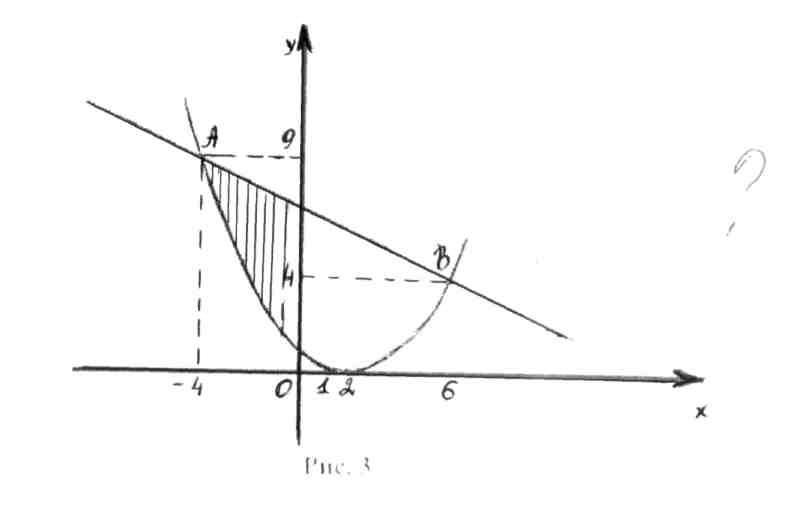 7-х/2 = 1/4(х-2)2; 7-х/2= 1/4(х2-4х + 4); 28 - 2х = х2 - 4х + 4; х2 - 2х - 24 = 0, откуда x1 = - 4,   х2 = 6;  у1 = 9,  у2 = 4.Таким образом, линии пересекаются в точках А (-4; 9) и В (6; 4). Построим чертеж (рис. 3).Искомая площадь:S = 7 - x/2 – ¼ (x - 2)2) dx ==   7 - 1/2x – 1/4 x2 + x - 1) dx ==  6 + 1/2 x - 1/4 x2) dx = (6x + 1/4 x2 – 1/12 x3)          =  =   (36 + 9 – 18) – ( - 24 + 4 + 16/3) ==   41 2/3 (кв. ед.)Задание 9. Дан треугольник с вершинами А(-1,- 2),   В(1, 0), С( -3,1). Найти: уравнение стороны АВ; уравнение медианы CD; уравнение высоты CH; угол между прямыми СD и СН.Решение.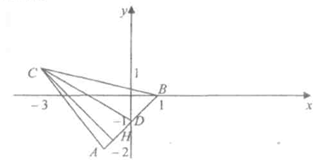 1) При составлении уравнения стороны АВ воспользуемся уравнением   прямой,   проходящей   через   2   точки   -    М1(х1,у1)    и  М2(х2,у2): = Подставив в данное уравнение координаты точек А и В, получимx + 1        у + 2	              x + 1         у + 2	-  = -----         или        ------- =  --------- ,         х + 1 = у + 2 ,1 + 1        0+2	               2	     2y  =  x-1   -  уравнение стороны АВ с угловым  коэффициентом  kAB=12) Точка В является серединой отрезка АВ, её координаты найдём по формулам: = = 0 ,        = = -1Итак, D(0,-1).Уравнение прямой, проходящей через точки С и D имеет вид:x + 3      у - 1	2      		-  = ------	или	 -  —(x + 3) = y - 1,0 + 3    -1 - 1	3у = -   x - 1    -    уравнение   прямой   СD,   угловой   коэффициент kCD = - 3) Поскольку прямая СH перпендикулярна прямой АB, угловые коэффициенты этих прямых связаны соотношением kCH = -  = -1Для написания уравнения прямой СН воспользуемся уравнением:    y – y0 = k(x-x0)Полагая в этом уравнении х0 = -3, у0 =1,   k=kсн = -1, получим уравнение:у -1 = -1(х + 3)       или    y = -х - 2	уравнение высоты СН, угловой коэффициент kCH= -1.4)	Угол между прямыми СD и СH найдётся по формуле:tg =  =  =  =          = arctg  ≈ 120Задания контрольной работыЗадание 1.  В задачах 1-5 найти сумму и произведение комплексных чисел:z1= 1 + 2  и   z2= 1 - 2z1= 4 - 3  и   z2= 2 + z1= 0,2 + 2  и   z2= -0,3 + z1= 5 - 6  и   z2= -10 +8z1=  +   и   z2=  - В заданиях 6-10 найти разность и частное комплексных чисел:z1= 2 + 2  и   z2= 1 - z1= 2 +   и   z2= 2 - z1= 2  и   z2= 1 +z1= 4 - 5  и   z2= -2 +7 z1 = 5 + 12  и   z2 = 8 - 6Задание 2.В задачах 11-30 проверить совместность системы уравнений и в случае ее совместности решить их:а) методом Гаусса;б) методом Крамера;в) матричным методомЗадание 3.В задачах 31-50 найти указанные пределы:   		           3x2 – 5x -2			2x2 - 3x +1             а)      lim     ----------------            b)        lim       ----------------                    x→ 2        2x2 – x – 6		 x →∞   3x2 + x + 4            	      2x2 + 15x +25			      5x2 - 2x +1             а)      lim   -------------------            b)        lim        ----------------                   x→ -5      5 – 4x – x2		 x→∞        2x2 + x – 3  4x2 + 7x +3			3 - 2x - x2        а)      lim   ----------------            b)        lim     ----------------            	        x→ -1     2x2 + x – 1	          x→ ∞      x2 + 4x + 1   2x2 - 9x + 9		            3 x2 - 5x + 4        а)      lim    ----------------            b)        lim     ----------------              	x→ 3     x2 - 5x + 6	           x→ ∞      x3 - x + 1     5x - x2  - 4			 2x2 + x - 4         а)      lim     ----------------            b)        lim     ----------------                       x →4     x2 - 2x – 8                       x→∞     3 + x - 4x2   x2  - x - 6			            3x2 - 7x + 3         а)      lim   ----------------            b)        lim     ----------------x →3     x2 - 6x + 9	           x→∞     2x2 -5x – 3x2  - 4x + 4			            5 - 2x - 3x2         а)      lim   ----------------            b)        lim     ----------------                     x→ -2       x2 - 4		         x→∞       x2  + x + 3     x2  - 4			            2x3  - 2x + 1         а)      lim   ----------------            b)        lim       ----------------            	        x →-2      x2 + x - 2		         x→ ∞     3x2  + 4x + 2x2  - 7x + 10			3x2 + 5x + 4        а)      lim   ----------------            b)        lim     ----------------                      x →5    x2 – 10x + 25	         x →∞     2x2  - x + 1x2  - 2x - 8			               x2  - 7x + 1        а)      lim   ----------------            b)        lim        ----------------            	        x→ -2   2x2 + 5x + 2		 x → ∞    3x2  + x + 3x2  - 5x -  14			5x3  - 7x2 + 3        а)      lim   ----------------            b)        lim         ----------------            	          x→ 7   2x2 - 9x - 35		 x → ∞    x3  + 2x + 2   4 x2  + 7x - 2		              4x3  - 2x + 1        а)      lim    ----------------            b)        lim       ----------------             	x→ -2   3x2 + 8x + 4	   x → ∞    2x3  + 3x2 + 24x2  + 11x - 3			  4 - 5x2 - 3x5         а)      lim   ------------------            b)        lim     ----------------              	x →-3     x2 + 2x - 3		 x→∞     2x5 + 6x + 8  x2  - 4x - 5		             x - 2x2 + 5x4        а)      lim   ----------------            b)        lim     ----------------                     x →-1    x2 - 2x - 3		         x→∞     2 + 3x2 + x4x2  - 5x + 6		             2x3 + 7x2 - 2         а)      lim      ----------------          b)        lim     ----------------            	           x →2     x2 - 12x + 20	         x→∞      6x3 - 4x + 36  +  x - x2		                           7x3 + 4x         а)      lim   ----------------            b)        lim     ----------------           	x →3     x3 - 27		         x→∞     x3 -3x + 23x2  - 6x - 45			 2x3 - 4x2 + 3x         а)      lim    ----------------            b)        lim       ----------------  x →5    2x2 - 3x - 35		 x→∞     7x3 + 3x + 1      x3 - 8			                1 - 4x + x3        а)      lim   ----------------                b)        lim     ----------------   x →2     x2 + x - 6		             x→∞        x - 2x3  3x2  - 7x - 6		             8x4  - 4x2 + 3    а)      lim   ----------------               b)   lim     ---------------- x→ 3      2x2 - 7x + 3	            x→ ∞      2x4 + 1                                       x2  - 16			          2x3  + 7x - 2    а)      lim   ----------------               b)   lim     ----------------              x→ 4      x2 + x - 20	          x→∞          3x3 - x Задание 4. В задачах 51-70 исследовать функцию и построить ее график. Исследование предусматривает нахождение интервалов возрастания и убывания, точек экстремума, определение интервалов выпуклости и вогнутости графика функции и точек перегиба, наличие асимптот.   y = 3x4 – 5x3 + 2   y =  x4 – 2x3 + 4x2 + 6   y =   x4 – 2x3 + 4x2   y = x3 – 1,5x2 – 6x + 4   y = x4 – 8x3 + 16x2 + 3   y = x3 + 6x2 + 9x – 12   y = (x+2)3 – 27x + 3   y = (x+1)3 – 3x + 4    y = (x+2)3 – 3x + 1    y = (x-2)3 – 3x – 14y =  x3 – 2x2 y =  x3 + 3x2 -7 y =  x3 – 3/2x2 - 4x + 10 y =  x3 – 3/2x2 + 2 y =  x3 –9/5x2 +3x + 3 y =  x3 – x2 - 3x + 2 y =  x3 – 3/2x2 + 8 y = -   x3 + 9/8 x2 + 1 y =  x3 + 1/2x2 - 2x + 1 y =  x3 – 3x2 + 5x + 1Задание 5. В задачах 71-90 найти производную следующих функций:  a)      y = +  - 4x6 +     y = (x3 + 4x) ∙ tg2 3x        c) y =     a)      y = 3x6 +  +    y = (x - 2)4 ∙ sin 6xy =   a)      y = 5x3 -  +  b)   y = (2x – x2) ∙ tg4 x             c)     y =     a)     y = 2x5 -    b)     y = (2x – x2) ∙ tg4 x  c)     y =    a)   y = 3x4 +    b)     y = (x2 + 3x) ∙ tg   c)     y =  76.     a)      y =  3x4 b)     y = cos3 5x – x ∙ sin 3x  c)     y = 77.     a)      y =  3x6 b)     y = cos 2x ∙ ctg (x2)  c)     y = 78.     a)      y = 8x2  b)     y = ( x5 – 4x4 + 3x3 – 2x2)∙cos 7x   c)     y = 79.      a)   y = 5x2 - +   b)   y = (x – 7)6 ∙ ctg 3xc)     y = 80 .     a)      y = 3x5 b)     y = (x + 5)3  ∙ sin2 x  c)     y = 81.     a)      y = 5x3 b)     y = (2x - 1)3  ∙ (2 - sin x)  c)     y = 82.    a)      y = 4x4   b)     y = (3x  - 9)2 ∙ cos            c)     y = 83.    a)      y =  +   - 6x2b)     y = (x2 – 9x + 7)  ∙ sin 7x  c)     y = 84.    a)      y =6x4  +  b)     y = sin 6x ∙ cos2 4x c)     y =  85.     a)    y = 8x3b)    y = (2x - 5)3 ∙ tg2 x c)     y = 86.    a)      y =  +   + 3x4b)     y = tg3x ∙sin 2x c)     y = 87.    a)      y = 9x5 +    -      b)     y = (x4 + 3x2)  ∙ sin 3x   c)      y = 88.    a)    y = 8xb)    y = (3x - 4)2 ∙ tg 3x c)     y = 89.     a)    y = 3x2b)    y = tg  ∙ cos 8x c)     y = 90.   a)  y = b)     y = sin2 x – (4x + 1) ∙ cos 6x c)     y = Задание 6. Решить примеры 91-100.  Найти частные производные   первого порядка от функции z = х3 + 2ху - 2у3  Вычислить значения частных производных первого порядка функции       z = ln (х2 – у2) при следующих значениях аргументов: х = 2; у = -1.  Найти полный дифференциал функции z = Зх3 у2.  Найти частные производные первого порядка от функции z = (5x3y2 + 1)3. Найти частные производные первого порядка от функции   z = arcsin   Найти полный дифференциал функции z = arcctg     Вычислить   значение    полного   дифференциала   функции  z =  ,при х = 2, y = 1, dx = -1/3, dy = 1/2.Вычислить значение частных производных первого порядка  функции z =     при х = 4, у = -3.   Найти частные производные первого порядка от функции z = .Найти полный дифференциал функции z = sin2x cos2y.Задание 7.  В задачах 101-110 найти неопределенные интегралы и проверить результат дифференцированием. X4а)   ∫      --------- dx;2 - х5b)    ∫    х2 е 3x dx;a)  ∫   dxb)  ∫  (3 – 5x)e3x dxa)  ∫   dxb)  ∫  x cos dxa)  ∫  e cos x sinx dxb)  ∫   lnx dxa)  ∫  x2 sinx3 dx      b)  ∫  хеx dx;a)  ∫   x dx      b)  ∫  arctgx dx;a)  ∫   dxb)  ∫  x sinx dxa)  ∫   dxb)  ∫  arcsin3x dxa)  ∫   b)  ∫  x lnx dxa)  ∫   dxb)  ∫  x cos3x dxЗадание 8. В задачах 111-120  вычислить с помощью определенного интеграла площадь фигуры, ограниченной данными линиями; сделать чертеж и заштриховать искомую площадь.y = x2   и     y = у = (х - 2)2 и у = х;y = x3 и у = 2х;у = 2х – х2 и у = - х;y = 1/3 x3 и у = 3х;у = 1/3 (х - 2)2 и у = х + 4;у = 1/4 (х + 2)2 и у = х + 5;у = 1/4 (х + 6)2 и у = х + 9;у = 1/3 (х + 1)2 и у = х + 7;у = 1/3 (х - 1)2 и у = х + 5.Задание 9.  В задачах 121-140 даны координаты вершин треугольника ABC. Найти:уравнение стороны АВ;уравнение медианы CD;уравнение высоты СН;угол между прямыми CD и СН.А(-2; 3), 	В(3; 2),  	С(1; - 4) А(-5; 2), 	В(2; 3),  	С(2; - 6) А(3; -2), 	В(1; 0),  	С(-5; 11) А(-12; 1), 	В(0; 2),  	С(5; 14) А(9; - 6), 	В(3; - 3),  	С(7; 10) А(0; 1), 	В(2; -3),  	С(-1; - 2) А(4; 1), 	В(-8; 3),  	С(0; 10) А(3; 6), 	В(14; - 4),  	С(- 4; 13) А(2; 5), 	В(-1; 2),  	С(-3; -1) А(-3; 3), 	В(2; -5),  	С(- 4; -1) А(-7; 2), 	В(-3; -8),  	С(5; -3) А(2; -10), 	В(5; -4),  	С(-2; -8) А(-11; 1), 	В(1; -2),  	С(5; - 6) А(12; -2), 	В(10; -2),  	С(3; - 1) А(-1; 5), 	В(1; -5),  	С(0; 2) А(2; -7), 	В(5; -5),  	С(2; 1) А(-8; -3), 	В(3; -5),  	С(8; 2)А(1; 0), 	В(2; -1),  	С(-1; -4)А(0; -5), 	В(6; -2),  	С(-5; -7)А(6; -12), 	В(-1; 8),  	С(15; -17)Рекомендуемая литература:Лисичкин В.П., Соловейчик И.Л. Математика – М.: Высш. шк., 1991.Валуцэ И.И., Дилигул Г.Д. Математика для техникумов (на базе средней школы). – М.: Высш. шк., 1980Мацкевич И.П., Свирид Г.П. Высшая математика. – Мн: Высш. шкл, 1993.Богомолов Н.В. Практические занятия по математике. – М. Высш. шк., 2000.Данко П.Е., Попов А.Г. Высшая математика в упражнениях и задачах. – М.: Высш. шк., 1997.Гусак А.А., Гусак Г.М., Бричикова Е.А. Справочник по высшей математике. – Мн.: ТетраСистемс, 1999.Руководство к решению задач по высшей математике. Под редакцией Е.И. Гурского. – Мн. Высш. шк., 1989.Жевник Р.М., Карпук А.А. и др. Общий курс высшей математики. – Орша: АРФА, 1996.Гусак А.А. Высшая математика. – Мн.: ТетраСистемс, 2000.Тарасов Н.П. Курс высшей математики для техникумов. – М.: Наука, 1971.Зайцев И.А. Элементы высшей математики для техникумов. – М.: Наука, 1970.Гусак А.А. Задачи и упражнения по высшей математике. -  Мн.: Высш. шк. 1998.Содержание:Общие методические указания…………………………………………………………………..3Программа курса «Основы высшей математики»……………………………………………....4Критерии оценки выполнения домашней контрольной работы…………………………..........4Порядок выполнения домашней контрольной работы…………………………………………5Решение задач типового варианта контрольной работы……………………………………….6Задания контрольной работы…………………………………………………………………...14Рекомендуемая литература……………………………………………………………………...21Номер вариантаНомера задач для учащихся, у которых предпоследняя цифра учебного шифра 1, 3, 5, 7, 9Номера задач для учащихся, у которых предпоследняя цифра учебного шифра 1, 3, 5, 7, 9Номера задач для учащихся, у которых предпоследняя цифра учебного шифра 1, 3, 5, 7, 9Номера задач для учащихся, у которых предпоследняя цифра учебного шифра 1, 3, 5, 7, 9Номера задач для учащихся, у которых предпоследняя цифра учебного шифра 1, 3, 5, 7, 9Номера задач для учащихся, у которых предпоследняя цифра учебного шифра 1, 3, 5, 7, 9Номера задач для учащихся, у которых предпоследняя цифра учебного шифра 1, 3, 5, 7, 9Номера задач для учащихся, у которых предпоследняя цифра учебного шифра 1, 3, 5, 7, 9Номера задач для учащихся, у которых предпоследняя цифра учебного шифра 1, 3, 5, 7, 911113151719110111112122123252729210211212233133353739310311312344143454749410411412455153555759510511512566163656769610611612677173757779710711712788183858789810811812899193959799910911912901020406080100110120130Номер вариантаНомера задач для учащихся, у которых предпоследняя цифра учебного шифра 2, 4, 6, 8, 0Номера задач для учащихся, у которых предпоследняя цифра учебного шифра 2, 4, 6, 8, 0Номера задач для учащихся, у которых предпоследняя цифра учебного шифра 2, 4, 6, 8, 0Номера задач для учащихся, у которых предпоследняя цифра учебного шифра 2, 4, 6, 8, 0Номера задач для учащихся, у которых предпоследняя цифра учебного шифра 2, 4, 6, 8, 0Номера задач для учащихся, у которых предпоследняя цифра учебного шифра 2, 4, 6, 8, 0Номера задач для учащихся, у которых предпоследняя цифра учебного шифра 2, 4, 6, 8, 0Номера задач для учащихся, у которых предпоследняя цифра учебного шифра 2, 4, 6, 8, 0Номера задач для учащихся, у которых предпоследняя цифра учебного шифра 2, 4, 6, 8, 012214161819310411713123224262829410511813234234363839510611913345244464849610712013456254565859710811113567264666869810911213678274767879911011313789284868881001011141389102949698991102115139013050709092103116140